Publicado en España el 22/05/2023 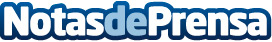 Vikenzo Nature explica como las flores preservadas son la tendencia en decoración para el hogarLas flores son sinónimo de belleza, fragilidad y efímera vida. Por siglos, han sido utilizadas para expresar emociones, decorar espacios y embellecer momentos especialesDatos de contacto:VIKENZO NATUREFlores preservadas son la tendencia en decoración para el hogar630 17 43 38Nota de prensa publicada en: https://www.notasdeprensa.es/vikenzo-nature-explica-como-las-flores_1 Categorias: Nacional Madrid Consumo Hogar http://www.notasdeprensa.es